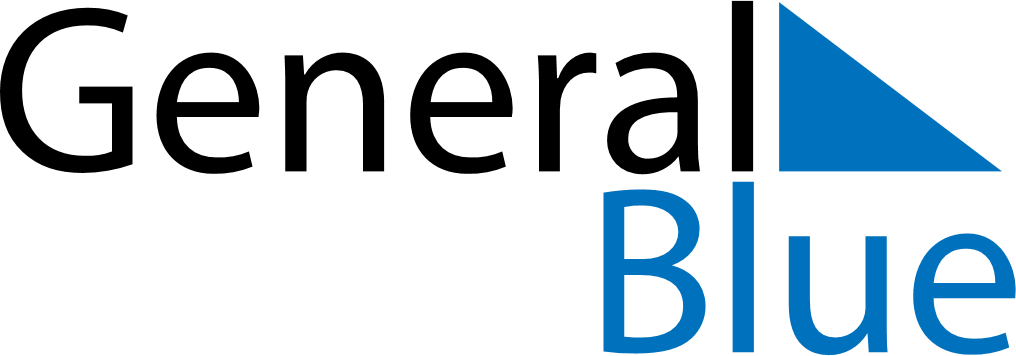 Costa Rica 2029 HolidaysCosta Rica 2029 HolidaysDATENAME OF HOLIDAYJanuary 1, 2029MondayNew Year’s DayMarch 29, 2029ThursdayMaundy ThursdayMarch 30, 2029FridayGood FridayApril 1, 2029SundayEaster SundayApril 11, 2029WednesdayGesta Heroica de Juan SantamaríaMay 1, 2029TuesdayLabour DayJuly 25, 2029WednesdayGuanacaste DayAugust 2, 2029ThursdayOur Lady of Los ÁngelesAugust 15, 2029WednesdayMother’s DaySeptember 15, 2029SaturdayIndependence DayOctober 12, 2029FridayColumbus DayDecember 25, 2029TuesdayChristmas Day